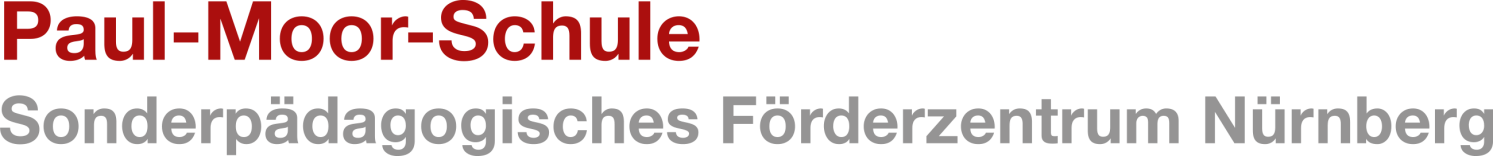 Liebe Eltern und Erziehungsberechtigte,ich hoffe, dass Sie trotz aller Widrigkeiten erholsame Ferien hatten. Wir beginnen das neue Schuljahr unter Voraussetzungen, die sich niemand von uns gewünscht hat. Das Corona-Virus hat uns fest im Griff und beeinflusst auch künftig bis auf Weiteres den Schulalltag.Notwendige Infektionsschutz- und Hygienemaßnahmen ermöglichen uns mit einem „normalen“ Schulbetrieb das Schuljahr 2020/21 zu beginnen. Dazu gehören u.a. veränderte Schulanfangszeiten, über die Sie von der Klassenleitung Ihres Kindes bereits informiert wurden.Die Paul-Moor-Schule hat einen schuleigenen Hygieneplan erstellt, der in Kürze auf unserer Webseite abrufbar ist. Folgende Maßnahmen zum Schutz vor einer Verbreitung des Corona-Virus sind zum Wohle unserer Schulgemeinschaft zu beachtenRegelmäßiges HändewaschenHusten und Niesen in die Armbeuge oder in ein TaschentuchVerzicht auf KörperkontaktVermeidung des Berührens von Augen, Nase und MundAuf die Einhaltung des Mindestabstandes zwischen den Schülern im Unterricht kann aktuell im Unterricht verzichtet werden. Außerhalb des Unterrichts ist ein Mindestabstand von 1,5 m einzuhalten. Auf den Mindestabstand von 1,5 m von Schülerinnen und Schülern zu Lehrkräften und sonstigem Personal ist auch weiterhin zu achten, sofern nicht dringende Gründe ein Unterschreiten erfordern.Das Tragen einer Mund-Nasen-Bedeckung (MNB) ist grundsätzlich für alle Personen auf dem Schulgelände verpflichtend. Ab dem 8. September müssen an Bayerns Schulen die Schülerinnen und Schüler zunächst für neun Schultage einen Mund-Nasenschutz im Unterricht tragen. Ausgenommen bleiben dabei Grundschüler und die Lehrer im Klassenzimmer.Bitte sprechen Sie mit Ihren Kindern über die Einhaltung der Hygiene- und Schutzmaßnahmen.Kranke Schüler in reduziertem Allgemeinzustand mit Fieber, Husten, Hals- oder Ohrenschmerzen, starken Bauchschmerzen, Erbrechen oder Durchfall dürfen nicht in die Schule kommen. Denken Sie bitte an Ihre telefonische Erreichbarkeit während der Schulzeit.Wir bedanken uns für Ihre Mitarbeit und stehen Ihnen selbstverständlich für weitere Fragen gerne zur Verfügung. Mit freundlichen GrüßenThomas Lechner
(Schulleiter)